WESTERN DISTRICT PLAYING AREA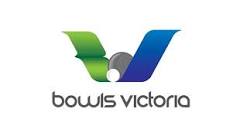 STATE EVENTS 2023-24Note: Players are to enter individually via Bowlslink and pay the fee using a credit card. For help see tutorial on BV website : Club Assist          Bowlslink          Tutorials            How to enter a competitions EVENT DATE CLOSING DATE VENUE FORMAT REGION FINAL TRIPLES MEN Saturday  Oct 7 Sunday  8 OctSat 30th Sept 7pmWARRNAMBOOL18 ends knockoutSun 18 FebTRIPLES WOMEN Saturday  Oct 7 Sunday  8 OctSat 30th Sept 7pmDENNINGTON 18 ends knockoutSun 18 FebMIXED PAIRS Sun 15 Oct/22 OctSat 7 Oct 7pm TIMBOON 15 ends 2x2x2x2Sun 11 Feb PAIRS MEN Sun 5 Nov/ 12 Nov Sat 28 Oct 7pm DENNINGTON 15 ends 2x2x2x2Sun 11 FebPAIRS WOMEN Sun 5 Nov/ 12 Nov Sat 28 Oct 7pm LAWN TENNIS 15 ends 2x2x2x2Sun 11 FebFOURS MENSun19 Nov Sun 3 Dec Sat 11 Oct 7pm WARRNAMBOOL15 ends knockout Sun 4 Feb FOURS WOMENSun19 Nov Sun 3 Dec Sat 11 Oct 7pm MORTLAKE 15 ends knockout Sun 4 Feb SINGLES MEN Sun 10 Dec Sun 17 Dec Sat 3 Dec 7pm CITY 25 up Sectional then knockoutSun 4 FebSINGLES WOMEN Sun 10 Dec Sun 17 Dec Sat 3 Dec 7pm LAWN TENNIS 25 up Sectional then knockoutSun 4 FebCHAMPION OF CHAMPIONS Sun 21 JanSun 28 Jan Sat 13 Dec 7pm CITY 25 up knockout Sun 18 Feb 